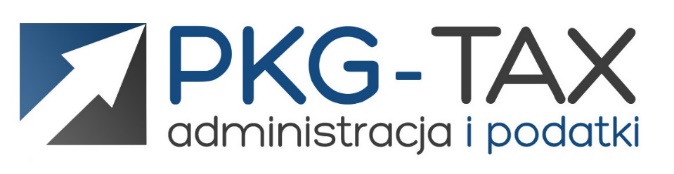 ZEZNANIE PODATKOWE (dochody holenderskie) – PIT 36+zał. ZGWyrażam zgodę na przetwarzanie moich danych osobowych do celów związanych z realizacją zwrotu podatku oraz celów marketingowych (zgodnie z ustawą z dnia 29.08.1997r o ochronie danych osobowych DZ.U.97 nr 133 poz.833). Oświadczam, że biorę odpowiedzialność za wszelkie podane przeze mnie dane oraz oświadczam, że są one zgodne z prawdą. Akceptuję postanowienia Regulaminu Serwisu Internetowego.
Jeżeli wyrażasz zgodę dot. RODO oraz akceptujesz Regulamin Serwisu Internetowego zaznacz X.UWAGAKoszt usługiOdpowiedz na poniższe pytania, abyśmy mogli zrobić Twoje zeznanie podatkowe.Koszt usługi wynosi: 20 EUR / 90 PLNAby dostać jak najwyższy zwrot podatku, warto rozliczyć się z polskim Urzędem Skarbowym
 i udowodnić to w Belastingu, przesyłając zaświadczenie o dochodach.Aby dostać jak najwyższy zwrot podatku, warto rozliczyć się z polskim Urzędem Skarbowym
 i udowodnić to w Belastingu, przesyłając zaświadczenie o dochodach.Dane osoboweDane osoboweImię/imiona:Nazwisko:Data urodzenia:PESEL:Tel. kontaktowy:Numer BSN:Adres meldunku w Polsce:Adres meldunku w Polsce:Adres meldunku w Polsce:Adres meldunku w Polsce:Ulica:Numer domu/mieszkania:Kod pocztowy:Miejscowość:Gmina:Powiat:Województwo:Adres korespondencyjny (jeśli jest inny niż adres meldunku)Adres korespondencyjny (jeśli jest inny niż adres meldunku)Adres korespondencyjny (jeśli jest inny niż adres meldunku)Adres korespondencyjny (jeśli jest inny niż adres meldunku)Ulica:Numer domu/mieszkania:Kod pocztowy:Miejscowość:Gmina:Powiat:Województwo:Adres Urzędu SkarbowegoAdres Urzędu SkarbowegoAdres Urzędu SkarbowegoAdres Urzędu SkarbowegoUlica:Numer budynku/lokalu:Kod pocztowy:Miejscowość:Gmina:Powiat:Województwo:Dane dotyczące zatrudnieniaDane dotyczące zatrudnieniaIle miesięcy w danym roku podatkowym przepracował Pan/Pani w Holandii?Czy miał Pan/Pani holenderski zasiłek dla bezrobotnych?prosimy o odpowiedź TAK lub NIEJeśli TAK, proszę podać okres trwania zasiłku:prosimy załączyć jaaropgaaf z UWVOd:Czy miał Pan/Pani holenderski zasiłek dla bezrobotnych?prosimy o odpowiedź TAK lub NIEJeśli TAK, proszę podać okres trwania zasiłku:prosimy załączyć jaaropgaaf z UWVDo:ZałącznikiDo niniejszego formularza dołączam następujące załączniki (jeśli nie – prosimy wykreślić)JaaropgaafyUWAGAUsługa zostanie wykonana na podstawie faktury po zaksięgowaniu wpłaty od klienta.